					Objednávka č. : 218/23/1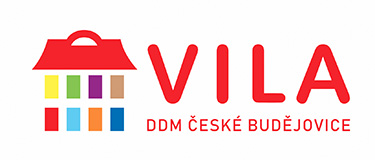  Dodavatel: IČO: 73842826 , DIČ:  Popis objednávky :   Předmět objednávky 				                Množství     Jednotka   Cena za jedn.      Předp.cena (Kč)Objednavatel: 	Dům dětí a mládeže, České Budějovice, U Zimního stadionu 1IČO: 60077638	DIČ  CZ60077638		      	Adresa objednatele: 	Dům dětí a mládeže, České Budějovice, U Zimního stadionu 1, U Zimního stadionu 1, České Budějovice, 370 01Schválil: ředitelka RNDr. Hana Korčáková, CSc._________________________________________________________________________________________Na faktuře uvádějte u firmy, zda se jedná o fyzickou nebo právnickou osobu a Vaše IČO!P o ž a d u j e m e    1 4 - t i     d e n n í     l h ů t u      s p l a t n o s t i !Petr StarýZahradní čtvrť 390373 33  Nové HradyNa základě nabídky u Vás objednáváme výrobu nábytku do šatních prostor:Na základě nabídky u Vás objednáváme výrobu nábytku do šatních prostor:Na základě nabídky u Vás objednáváme výrobu nábytku do šatních prostor:Na základě nabídky u Vás objednáváme výrobu nábytku do šatních prostor:1. dřevěná lavice z masivu (smrk, borovice) o rozměrech 364 x 40 x 43 (možno ze dvou dílů) s věšákovou stěnou (lamino – červená, oranžová, žlutá) o rozměrech 255 x 136 a opěradlem (lamino – červená, oranžová, žlutá) o rozměrech 110 x 431. dřevěná lavice z masivu (smrk, borovice) o rozměrech 364 x 40 x 43 (možno ze dvou dílů) s věšákovou stěnou (lamino – červená, oranžová, žlutá) o rozměrech 255 x 136 a opěradlem (lamino – červená, oranžová, žlutá) o rozměrech 110 x 431. dřevěná lavice z masivu (smrk, borovice) o rozměrech 364 x 40 x 43 (možno ze dvou dílů) s věšákovou stěnou (lamino – červená, oranžová, žlutá) o rozměrech 255 x 136 a opěradlem (lamino – červená, oranžová, žlutá) o rozměrech 110 x 431. dřevěná lavice z masivu (smrk, borovice) o rozměrech 364 x 40 x 43 (možno ze dvou dílů) s věšákovou stěnou (lamino – červená, oranžová, žlutá) o rozměrech 255 x 136 a opěradlem (lamino – červená, oranžová, žlutá) o rozměrech 110 x 43133 500,0033 500,002. dřevěná lavice z masivu (smrk, borovice) o rozměrech 185 x 40 x 43 s věšákovou stěnou (lamimo – červená, oranžová, žlutá) o rozměrech 181 x 1362. dřevěná lavice z masivu (smrk, borovice) o rozměrech 185 x 40 x 43 s věšákovou stěnou (lamimo – červená, oranžová, žlutá) o rozměrech 181 x 1362. dřevěná lavice z masivu (smrk, borovice) o rozměrech 185 x 40 x 43 s věšákovou stěnou (lamimo – červená, oranžová, žlutá) o rozměrech 181 x 1362. dřevěná lavice z masivu (smrk, borovice) o rozměrech 185 x 40 x 43 s věšákovou stěnou (lamimo – červená, oranžová, žlutá) o rozměrech 181 x 136117 000,0017 000,003. dřevěná lavice z masivu (smrk, borovice) o rozměrech 217 x 40 x 43 s opěradlem (lamino – červená, oranžová, žlutá) o rozměrech 217 x 603. dřevěná lavice z masivu (smrk, borovice) o rozměrech 217 x 40 x 43 s opěradlem (lamino – červená, oranžová, žlutá) o rozměrech 217 x 603. dřevěná lavice z masivu (smrk, borovice) o rozměrech 217 x 40 x 43 s opěradlem (lamino – červená, oranžová, žlutá) o rozměrech 217 x 603. dřevěná lavice z masivu (smrk, borovice) o rozměrech 217 x 40 x 43 s opěradlem (lamino – červená, oranžová, žlutá) o rozměrech 217 x 60215 000,0030 000,004. dřevěná lavice z masivu (smrk, borovice) o rozměrech 155 x 40 x 43 s věšákovou stěnou (lamino – červená, oranžová, žlutá) o rozměrech 155 x 604. dřevěná lavice z masivu (smrk, borovice) o rozměrech 155 x 40 x 43 s věšákovou stěnou (lamino – červená, oranžová, žlutá) o rozměrech 155 x 604. dřevěná lavice z masivu (smrk, borovice) o rozměrech 155 x 40 x 43 s věšákovou stěnou (lamino – červená, oranžová, žlutá) o rozměrech 155 x 604. dřevěná lavice z masivu (smrk, borovice) o rozměrech 155 x 40 x 43 s věšákovou stěnou (lamino – červená, oranžová, žlutá) o rozměrech 155 x 60113 000,0013 000,00Celková cena je včetně dopravy a montáže.Celková cena je včetně dopravy a montáže.Celková cena je včetně dopravy a montáže.Celková cena je včetně dopravy a montáže.CelkemCelkemCelkemCelkem93 500,0093 500,00 Dne:			26. 10. 2023Vystavil: objednavatele:Ing. Romana KoutskáIng. Romana KoutskáIng. Romana KoutskáIng. Romana KoutskáIng. Romana Koutská